 บันทึกข้อความ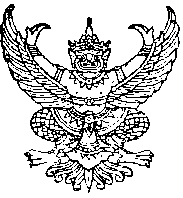 ส่วนราชการ  ……………………………………………………….  โทร. ………………………………………………..ที่  รง …………………………….   			    วันที่ .......................................................เรื่อง ขอ Username และ Password เพื่อเข้าใช้งานระบบติดตามและประเมินผลแห่งชาติ (eMENSCR)เรียน  ผู้อำนวยการกลุ่มขับเคลื่อนการปฏิรูปประเทศ ยุทธศาสตร์ชาติ และการสร้างความสามัคคีปรองดองตามที่ ราชกิจจานุเบกษาได้ประกาศใช้ ระเบียบว่าด้วยการติดตาม ตรวจสอบ และประเมินผล การดำเนินการตามยุทธศาสตร์ชาติ และแผนการปฏิรูปประเทศ พ.ศ. ๒๕๖๒ เมื่อวันที่ ๑๓ พฤษภาคม ๒๕๖๒ และกำหนดให้หน่วยงานของรัฐทุกหน่วยงานต้องรายงานในระบบติดตามและประเมินผลแห่งชาติ (eMENSCR) นั้น(ชื่อหน่วยงาน) ขอความอนุเคราะห์ กลุ่มขับเคลื่อนการปฏิรูปประเทศ ยุทธศาสตร์ชาติ และการสร้างความสามัคคีปรองดอง ในการขอ Username และ Password เพื่อเข้าใช้งานในระบบติดตามและประเมินผลแห่งชาติ (eMENSCR) รายละเอียดตามแบบฟอร์มการขอ Username และ Password ที่แนบมาพร้อมนี้จึงเรียนมาเพื่อโปรดพิจารณา 	 (.....................................................)       ตำแหน่ง........................................................................